Об утверждении Плана мероприятий по противодействию терроризму и экстремизмуна 2021 – 2022 годыВ целях активизации работы по противодействию терроризму и экстремизму в Байгуловском  сельском  поселении и совершенствования системы предупреждения угроз терроризма и экстремизма администрация Байгуловского  сельского поселения   Козловского района п о с т а н о в л я е т :1. Утвердить План мероприятий по противодействию экстремистской и террористической деятельности на территории Байгуловского сельского поселения на 2021 - 2022 годы. (Приложение 1).2. Рекомендовать учреждениям, организациям, находящихся на территории Байгуловского сельского поселения, принять участие в мероприятиях, предусмотренных  Планом.3. Настоящее постановление вступает в силу со дня его официального опубликования.4. Контроль за выполнением настоящего постановления оставляю за собой.                                                                                                                                                Приложение                                                                                                                   к постановлению администрацииБайгуловского сельского поселения                                                                                                              от 29 января 2021г. № 07План   мероприятий по противодействию терроризму и экстремизму,защите населения и усилению общественной безопасности   на территории   Байгуловского  сельского поселения на 2021 – 2022 годы            ЧУВАШСКАЯ рЕСПУБЛИКАКОЗЛОВСКИЙ РАЙОН АДМИНИСТРАЦИЯ БАЙГУЛОВСКОГО СЕЛЬСКОГО ПОСЕЛЕНИЯПОСТАНОВЛЕНИЕ № 729 января 2021 г.  с. Байгулово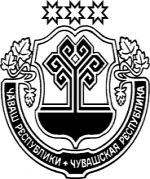 ЧĂваш РеспубликиНКуславкка районĚНЧИКУСНАР  ялпоселениЙĚНАДМИНИСТРАЦИЙĚЙЫШĂНУ № 7Кăрлач  уйăхĕн  29 мĕшĕ 2021 ç.  Куснар  ялĕГлава Байгуловского сельского поселения Козловского района                                                  В.А.Хлебников№Наименование мероприятийНаименование мероприятийСроки исполненияИсполнителиI. Организационные мероприятияI. Организационные мероприятияI. Организационные мероприятияI. Организационные мероприятияI. Организационные мероприятия 1. 1.    Проведение заседаний с привлечением должностных лиц и специалистов по мерам предупредительного характера при угрозах террористической и экстремистской направленности1 раз в полугодие Администрация Байгуловского сельского поселения 2. 2.    Корректировка базы данных граждан, проживающих на территории сельского поселения:     - лиц, преступивших закон, стоящих на учете в Совете профилактики правонарушений;    - неблагополучных семей;    - лиц, прибывших из мест лишения свободы;    - иностранных граждан.ежемесячно  Администрация Байгуловского  сельского поселения совместно с ОП по  Козловскому району   КДН И ПДН,  3. 3.     Совместно с правоохранительными органами осуществлять обход территории муниципального образования на выявления отдельных лиц и общественных объединений на территории сельского поселения, в деятельности которых усматриваются признаки экстремизма.ежемесячно  Администрация Байгуловского сельского поселения совместно с УУП ОП по  Козловскому району    4. 4.     Оказывать социальную поддержку лицам, пострадавшим в результате террористического акта, с целью их социальной адаптациипо мере необходимости и наличии средствАдминистрация Байгуловского  сельского поселения II. Мероприятия по усилению безопасности жилых домов, учреждений,мест массового пребывания людейII. Мероприятия по усилению безопасности жилых домов, учреждений,мест массового пребывания людейII. Мероприятия по усилению безопасности жилых домов, учреждений,мест массового пребывания людейII. Мероприятия по усилению безопасности жилых домов, учреждений,мест массового пребывания людейII. Мероприятия по усилению безопасности жилых домов, учреждений,мест массового пребывания людей5.5.     Исключить проведение массовых мероприятий без предварительного осмотра помещений сотрудником органов внутренних дел, а также организации охраны на весь период их проведения по мере необходимостиАдминистрация Байгуловского  сельского поселения и сельские дома культуры  6. 6.     Проведение сходов граждан по вопросам самоохраны жилых домов и обучению действиям в случае пожара, обнаружения взрывных устройств 1 раз в полугодиеАдминистрация Байгуловского  сельского поселения 7. 7.    Совместно с сотрудниками МО МВД продолжить работу по периодической проверке подвалов, чердаков и иных нежилых помещений на предмет предотвращения проникновения посторонних лиц. 1 раз в полугодие Администрация  Байгуловского  сельского поселения совместно с ОП по  Козловскому району    8. 8.     Уточнение перечня заброшенных зданий и помещений, расположенных на территории Байгуловского  сельского поселения. Своевременное информирование правоохранительных органов о фактах нахождения (проживания) на указанных объектах подозрительных лиц, предметов и вещей. ежемесячно Администрация Байгуловского  сельского поселения совместно с  УУП ОП по  Козловскому району   III. Организация среди населения разъяснительной работыIII. Организация среди населения разъяснительной работыIII. Организация среди населения разъяснительной работыIII. Организация среди населения разъяснительной работыIII. Организация среди населения разъяснительной работы 9.    Проведение разъяснительной работы среди населения по повышению бдительности, готовности к действиям при проявлениях терроризма, экстремизма и укреплению взаимодействия с правоохранительными органами    Проведение разъяснительной работы среди населения по повышению бдительности, готовности к действиям при проявлениях терроризма, экстремизма и укреплению взаимодействия с правоохранительными органами постоянноАдминистрация Байгуловского  сельского поселения совместно с ОП по  Козловскому району    10.    Информирование граждан о наличии в муниципальном образовании телефонных линий для сообщения фактов экстремистской и террористической деятельности.    Информирование граждан о наличии в муниципальном образовании телефонных линий для сообщения фактов экстремистской и террористической деятельности.постоянноАдминистрация Байгуловского  сельского поселения  11.    Организация размещения на территории муниципального образования информации о  требованиях действующего миграционного законодательства, а также контактных телефонов о том, куда следует обращаться в случаях совершения в отношении  граждан противоправных  действий    Организация размещения на территории муниципального образования информации о  требованиях действующего миграционного законодательства, а также контактных телефонов о том, куда следует обращаться в случаях совершения в отношении  граждан противоправных  действийпо мере необходимостиАдминистрация Байгуловского  сельского поселения совместно с ОП по  Козловскому району    12.     Отслеживание случаев возбуждения социальной, расовой, национальной или религиозной розни, пропаганду исключительности, превосходства либо неполноценности человека по признаку его социальной, расовой, национальной, религиозной или языковой принадлежности     Отслеживание случаев возбуждения социальной, расовой, национальной или религиозной розни, пропаганду исключительности, превосходства либо неполноценности человека по признаку его социальной, расовой, национальной, религиозной или языковой принадлежностипостоянноАдминистрация Байгуловского  сельского поселения совместно с УУП ОП по  Козловскому району   13.    Показ видеофильмов населению об экстремизме и терроризме    Показ видеофильмов населению об экстремизме и терроризмерегулярносельские дома культуры (СДК) 14.  Проведение социальных исследований методом опроса, анкетирования на предмет выявления уровня осведомленности молодежи о молодежных общественных объединениях и обнаружения степени распространения экстремистских идей и настроений.  Проведение социальных исследований методом опроса, анкетирования на предмет выявления уровня осведомленности молодежи о молодежных общественных объединениях и обнаружения степени распространения экстремистских идей и настроений.1 раз в полугодие сельские библиотеки 15.     Организация  и проведение тематических мероприятий: конкурсов, викторин с целью формирования у граждан уважительного отношения к традициям и обычаям различных народов и национальностей.     Организация  и проведение тематических мероприятий: конкурсов, викторин с целью формирования у граждан уважительного отношения к традициям и обычаям различных народов и национальностей.согласно планов работ учреждений культуры Сельские дома культуры  16.     Проведение молодежных мероприятий по антитеррористической и экстремистской направленности     Проведение молодежных мероприятий по антитеррористической и экстремистской направленности раз в кварталСДК 17.     Организация фотовыставок, выставок фотоальбомов, детских  рисунков  и  поделок с тематикой народных традиций и т.д.     Организация фотовыставок, выставок фотоальбомов, детских  рисунков  и  поделок с тематикой народных традиций и т.д.согласно планов работ учреждений культуры и школ СДК, IV. Организация работы среди руководителей и работников организаций, учрежденийIV. Организация работы среди руководителей и работников организаций, учрежденийIV. Организация работы среди руководителей и работников организаций, учрежденийIV. Организация работы среди руководителей и работников организаций, учрежденийIV. Организация работы среди руководителей и работников организаций, учреждений 18.    Рекомендовать руководителям  содержать в исправном состоянии ограждения по всему периметру территорий организаций, учреждений    Рекомендовать руководителям  содержать в исправном состоянии ограждения по всему периметру территорий организаций, учреждений по мере необходимостиАдминистрация Байгуловского  сельского поселения 19.     Рекомендовать обеспечить строгий контроль за парковкой всех видов транспортных средств около организаций, учреждений     Рекомендовать обеспечить строгий контроль за парковкой всех видов транспортных средств около организаций, учреждений по мере необходимостиРуководители предприятий, организаций, учреждений, ОП по  Козловскому району    20.    В каждом учреждении и организации разработать план эвакуации посетителей, персонала, поместить его на видном месте.     В каждом учреждении и организации разработать план эвакуации посетителей, персонала, поместить его на видном месте.  по мере необходимостиАдминистрация Байгуловского  сельского поселения, руководители предприятий, организаций, учреждений  21.    Запретить персоналу учреждений и организаций принимать на хранение от посторонних лиц какие-либо предметы и вещи    Запретить персоналу учреждений и организаций принимать на хранение от посторонних лиц какие-либо предметы и вещи по мере необходимостиРуководители предприятий, организаций, учреждений  22.     Проведение разъяснительной работы в организациях и учреждениях по действию должностных лиц по предупреждению возможных чрезвычайных ситуаций, обусловленных террористическими актами     Проведение разъяснительной работы в организациях и учреждениях по действию должностных лиц по предупреждению возможных чрезвычайных ситуаций, обусловленных террористическими актами ежегодноАдминистрация Байгуловского  сельского поселения, руководители предприятий, организаций, учреждений  23.     Размещение на информационных стендах  буклетов, плакатов, памяток, рекомендаций по действию в случае чрезвычайных ситуаций, обусловленных террористическими актами с указанием контактных телефонов соответствующих служб.     Размещение на информационных стендах  буклетов, плакатов, памяток, рекомендаций по действию в случае чрезвычайных ситуаций, обусловленных террористическими актами с указанием контактных телефонов соответствующих служб. постоянноАдминистрация Байгуловского  сельского поселения руководители предприятий, организаций, учреждений   24.    Проведение бесед на тему: сохранение стабильных межнациональных отношений и предупреждение межнациональных конфликтов, уважение к традициям и обычаям различных народов и национальностей.    Проведение бесед на тему: сохранение стабильных межнациональных отношений и предупреждение межнациональных конфликтов, уважение к традициям и обычаям различных народов и национальностей. постоянно Администрация Байгуловского  сельского поселения, руководители предприятий, организаций, учреждений  